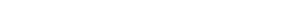 Prozess - SteckbriefProzess - SteckbriefProzess - SteckbriefProzess - SteckbriefProzess - SteckbriefProzess - SteckbriefProzess - SteckbriefProzess - SteckbriefProzess - SteckbriefProzess - SteckbriefProzess - SteckbriefProzess - SteckbriefALLGEMEINESALLGEMEINESALLGEMEINESALLGEMEINESALLGEMEINESALLGEMEINESALLGEMEINESALLGEMEINESProzessnameEinstufige KommissionierungEinstufige KommissionierungEinstufige KommissionierungProzesseigentümerLagerProzessanalystLageristProzessversion1.0DatumINHALTINHALTINHALTINHALTINHALTINHALTINHALTINHALTKurzbeschreibungAuftragsbezogene KommissionierungAuftragsbezogene KommissionierungAuftragsbezogene KommissionierungProzesszielKommissionierte Ware für Versandabwicklung bereitstellenKommissionierte Ware für Versandabwicklung bereitstellenKommissionierte Ware für Versandabwicklung bereitstellenROLLENROLLENROLLENROLLENROLLENROLLENROLLENROLLENVerantw. ProzessmanagerTeamleiter LagerTeamleiter LagerTeamleiter LagerProzessanwenderLagerarbeiterLagerarbeiterLagerarbeiterProzessanwenderLagerarbeiterLagerarbeiterLagerarbeiterZUSÄTZLICHE INFORMATIONENZUSÄTZLICHE INFORMATIONENZUSÄTZLICHE INFORMATIONENZUSÄTZLICHE INFORMATIONENZUSÄTZLICHE INFORMATIONENZUSÄTZLICHE INFORMATIONENZUSÄTZLICHE INFORMATIONENZUSÄTZLICHE INFORMATIONENProzessinputKommissionierungsunterlagen erhaltenKommissionierungsunterlagen erhaltenKommissionierungsunterlagen erhaltenProzessinputKommissionierungsunterlagen erhaltenKommissionierungsunterlagen erhaltenKommissionierungsunterlagen erhaltenProzessoutputKommissionierte Ware und Buchung der BestandsveränderungKommissionierte Ware und Buchung der BestandsveränderungKommissionierte Ware und Buchung der BestandsveränderungProzessoutputKommissionierte Ware und Buchung der BestandsveränderungKommissionierte Ware und Buchung der BestandsveränderungKommissionierte Ware und Buchung der BestandsveränderungProzessauslösendesEreignis (Start)Einstufige Kommissionierung wurde ausgewähltEinstufige Kommissionierung wurde ausgewähltEinstufige Kommissionierung wurde ausgewähltProzessauslösendesEreignis (Start)Einstufige Kommissionierung wurde ausgewähltEinstufige Kommissionierung wurde ausgewähltEinstufige Kommissionierung wurde ausgewähltGrob enthaltene ProzessteileKommissionierungsunterlagen werden bereitgestellt, selektierter Lagerplatz/Lagerplätze, Kommissioniere auftragsbezogen, Artikeltransport zu mandanenspez. Sammelstelle, buche Bestandsveränderung, Bereitstellung der kommissionierten Ware für Versandabwicklung bereitKommissionierungsunterlagen werden bereitgestellt, selektierter Lagerplatz/Lagerplätze, Kommissioniere auftragsbezogen, Artikeltransport zu mandanenspez. Sammelstelle, buche Bestandsveränderung, Bereitstellung der kommissionierten Ware für Versandabwicklung bereitKommissionierungsunterlagen werden bereitgestellt, selektierter Lagerplatz/Lagerplätze, Kommissioniere auftragsbezogen, Artikeltransport zu mandanenspez. Sammelstelle, buche Bestandsveränderung, Bereitstellung der kommissionierten Ware für Versandabwicklung bereitProzesskennzahlen,MessgrößenKommissionierungszeiten (Basis-, Weg-, Greif-, Tot, Verteilzeiten), Kommissionierungsleistung (Mitarbeiter pro Stunde), Güterart (Gewicht, Volumen), Sortimentsumfang, Auftragsumfang, Zahl der Positionen pro Artikel, Wegzeiten pro Auftrag und Artikel, Kommission pro Mitarbeiter, Stückzahl, Gewicht, Lieferant, Summierung der Ware, Artikelnummer, Position, Kostenstelle, Artikelbezeichnung, Einheit, PreisKommissionierungszeiten (Basis-, Weg-, Greif-, Tot, Verteilzeiten), Kommissionierungsleistung (Mitarbeiter pro Stunde), Güterart (Gewicht, Volumen), Sortimentsumfang, Auftragsumfang, Zahl der Positionen pro Artikel, Wegzeiten pro Auftrag und Artikel, Kommission pro Mitarbeiter, Stückzahl, Gewicht, Lieferant, Summierung der Ware, Artikelnummer, Position, Kostenstelle, Artikelbezeichnung, Einheit, PreisKommissionierungszeiten (Basis-, Weg-, Greif-, Tot, Verteilzeiten), Kommissionierungsleistung (Mitarbeiter pro Stunde), Güterart (Gewicht, Volumen), Sortimentsumfang, Auftragsumfang, Zahl der Positionen pro Artikel, Wegzeiten pro Auftrag und Artikel, Kommission pro Mitarbeiter, Stückzahl, Gewicht, Lieferant, Summierung der Ware, Artikelnummer, Position, Kostenstelle, Artikelbezeichnung, Einheit, PreisProzesskennzahlen,MessgrößenKommissionierungszeiten (Basis-, Weg-, Greif-, Tot, Verteilzeiten), Kommissionierungsleistung (Mitarbeiter pro Stunde), Güterart (Gewicht, Volumen), Sortimentsumfang, Auftragsumfang, Zahl der Positionen pro Artikel, Wegzeiten pro Auftrag und Artikel, Kommission pro Mitarbeiter, Stückzahl, Gewicht, Lieferant, Summierung der Ware, Artikelnummer, Position, Kostenstelle, Artikelbezeichnung, Einheit, PreisKommissionierungszeiten (Basis-, Weg-, Greif-, Tot, Verteilzeiten), Kommissionierungsleistung (Mitarbeiter pro Stunde), Güterart (Gewicht, Volumen), Sortimentsumfang, Auftragsumfang, Zahl der Positionen pro Artikel, Wegzeiten pro Auftrag und Artikel, Kommission pro Mitarbeiter, Stückzahl, Gewicht, Lieferant, Summierung der Ware, Artikelnummer, Position, Kostenstelle, Artikelbezeichnung, Einheit, PreisKommissionierungszeiten (Basis-, Weg-, Greif-, Tot, Verteilzeiten), Kommissionierungsleistung (Mitarbeiter pro Stunde), Güterart (Gewicht, Volumen), Sortimentsumfang, Auftragsumfang, Zahl der Positionen pro Artikel, Wegzeiten pro Auftrag und Artikel, Kommission pro Mitarbeiter, Stückzahl, Gewicht, Lieferant, Summierung der Ware, Artikelnummer, Position, Kostenstelle, Artikelbezeichnung, Einheit, PreisProzesskennzahlen,MessgrößenKommissionierungszeiten (Basis-, Weg-, Greif-, Tot, Verteilzeiten), Kommissionierungsleistung (Mitarbeiter pro Stunde), Güterart (Gewicht, Volumen), Sortimentsumfang, Auftragsumfang, Zahl der Positionen pro Artikel, Wegzeiten pro Auftrag und Artikel, Kommission pro Mitarbeiter, Stückzahl, Gewicht, Lieferant, Summierung der Ware, Artikelnummer, Position, Kostenstelle, Artikelbezeichnung, Einheit, PreisKommissionierungszeiten (Basis-, Weg-, Greif-, Tot, Verteilzeiten), Kommissionierungsleistung (Mitarbeiter pro Stunde), Güterart (Gewicht, Volumen), Sortimentsumfang, Auftragsumfang, Zahl der Positionen pro Artikel, Wegzeiten pro Auftrag und Artikel, Kommission pro Mitarbeiter, Stückzahl, Gewicht, Lieferant, Summierung der Ware, Artikelnummer, Position, Kostenstelle, Artikelbezeichnung, Einheit, PreisKommissionierungszeiten (Basis-, Weg-, Greif-, Tot, Verteilzeiten), Kommissionierungsleistung (Mitarbeiter pro Stunde), Güterart (Gewicht, Volumen), Sortimentsumfang, Auftragsumfang, Zahl der Positionen pro Artikel, Wegzeiten pro Auftrag und Artikel, Kommission pro Mitarbeiter, Stückzahl, Gewicht, Lieferant, Summierung der Ware, Artikelnummer, Position, Kostenstelle, Artikelbezeichnung, Einheit, PreisProzesskennzahlen,MessgrößenKommissionierungszeiten (Basis-, Weg-, Greif-, Tot, Verteilzeiten), Kommissionierungsleistung (Mitarbeiter pro Stunde), Güterart (Gewicht, Volumen), Sortimentsumfang, Auftragsumfang, Zahl der Positionen pro Artikel, Wegzeiten pro Auftrag und Artikel, Kommission pro Mitarbeiter, Stückzahl, Gewicht, Lieferant, Summierung der Ware, Artikelnummer, Position, Kostenstelle, Artikelbezeichnung, Einheit, PreisKommissionierungszeiten (Basis-, Weg-, Greif-, Tot, Verteilzeiten), Kommissionierungsleistung (Mitarbeiter pro Stunde), Güterart (Gewicht, Volumen), Sortimentsumfang, Auftragsumfang, Zahl der Positionen pro Artikel, Wegzeiten pro Auftrag und Artikel, Kommission pro Mitarbeiter, Stückzahl, Gewicht, Lieferant, Summierung der Ware, Artikelnummer, Position, Kostenstelle, Artikelbezeichnung, Einheit, PreisKommissionierungszeiten (Basis-, Weg-, Greif-, Tot, Verteilzeiten), Kommissionierungsleistung (Mitarbeiter pro Stunde), Güterart (Gewicht, Volumen), Sortimentsumfang, Auftragsumfang, Zahl der Positionen pro Artikel, Wegzeiten pro Auftrag und Artikel, Kommission pro Mitarbeiter, Stückzahl, Gewicht, Lieferant, Summierung der Ware, Artikelnummer, Position, Kostenstelle, Artikelbezeichnung, Einheit, PreisStärkenOptimierte Kommissionierung der WareOptimierte Kommissionierung der WareOptimierte Kommissionierung der WareVerbesserungspotentialeOptimierte DurchgangszeitenOptimierte DurchgangszeitenOptimierte DurchgangszeitenAnforderungenEffiziente DurchlaufzeitenEffiziente DurchlaufzeitenEffiziente DurchlaufzeitenBeteiligte Organisationseinheiten / StellenFiBu, VersandabteilungFiBu, VersandabteilungFiBu, VersandabteilungBeteiligte Organisationseinheiten / StellenFiBu, VersandabteilungFiBu, VersandabteilungFiBu, VersandabteilungBeteiligte Organisationseinheiten / StellenFiBu, VersandabteilungFiBu, VersandabteilungFiBu, VersandabteilungBeteiligte Organisationseinheiten / StellenFiBu, VersandabteilungFiBu, VersandabteilungFiBu, VersandabteilungProzessartFührungsprozessKernprozess UnterstützungsprozessFührungsprozessKernprozess UnterstützungsprozessProzessartFührungsprozessKernprozess UnterstützungsprozessFührungsprozessKernprozess UnterstützungsprozessProzessartFührungsprozessKernprozess UnterstützungsprozessFührungsprozessKernprozess Unterstützungsprozess